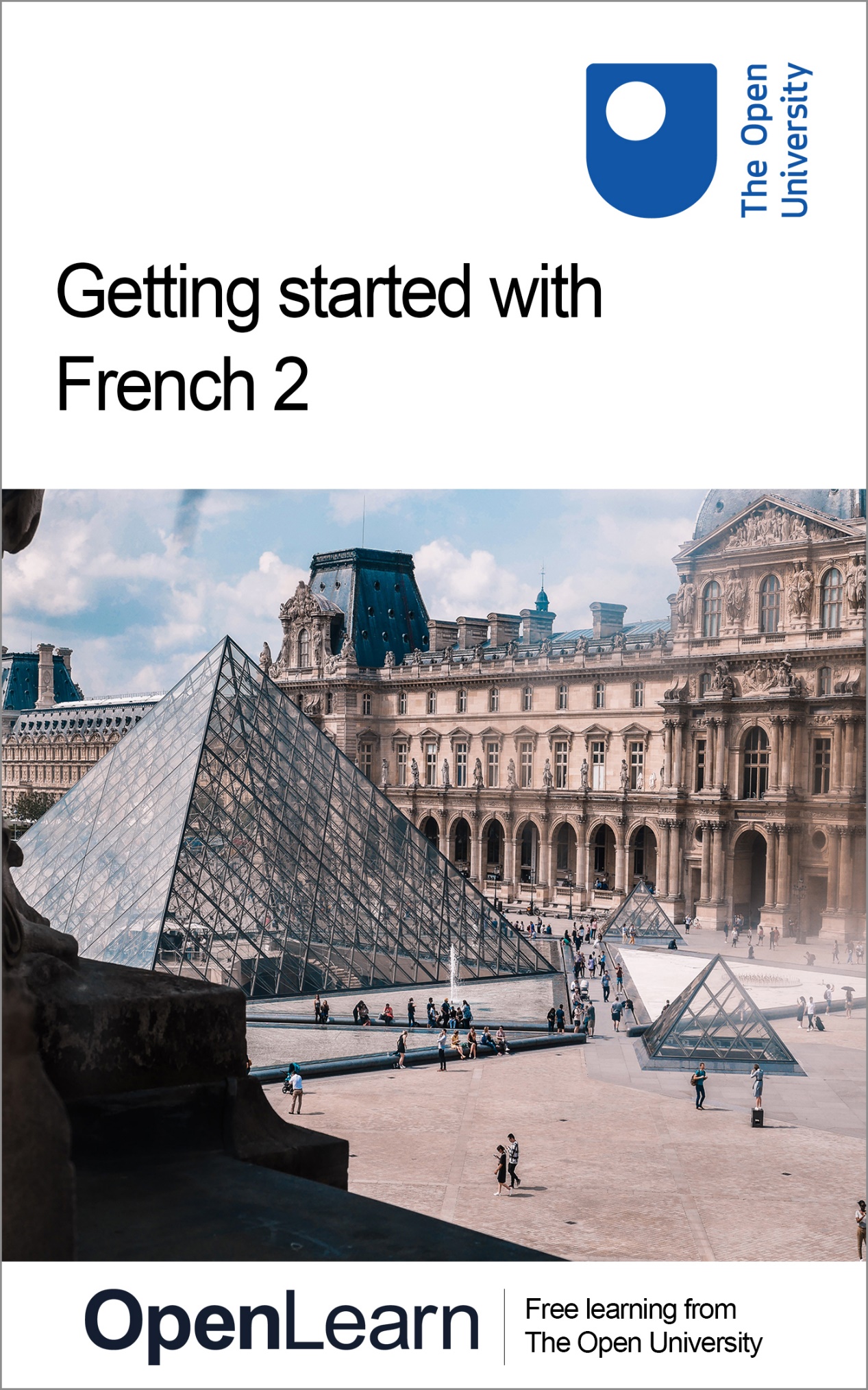 LXF002_1Getting started with French 2About this free courseThis free course is an adapted extract from the Open University course developed from extract parts of LXF002 - Beginners French 2: bien sûr! - http://www.open.ac.uk/courses/short-courses/lxf002. This version of the content may include video, images and interactive content that may not be optimised for your device. You can experience this free course as it was originally designed on OpenLearn, the home of free learning from The Open University – Getting started with French 2 There you’ll also be able to track your progress via your activity record, which you can use to demonstrate your learning.Copyright © 2021 The Open UniversityIntellectual propertyUnless otherwise stated, this resource is released under the terms of the Creative Commons Licence v4.0 http://creativecommons.org/licenses/by-nc-sa/4.0/deed.en_GB. Within that The Open University interprets this licence in the following way: www.open.edu/openlearn/about-openlearn/frequently-asked-questions-on-openlearn. Copyright and rights falling outside the terms of the Creative Commons Licence are retained or controlled by The Open University. Please read the full text before using any of the content. We believe the primary barrier to accessing high-quality educational experiences is cost, which is why we aim to publish as much free content as possible under an open licence. If it proves difficult to release content under our preferred Creative Commons licence (e.g. because we can’t afford or gain the clearances or find suitable alternatives), we will still release the materials for free under a personal end-user licence. This is because the learning experience will always be the same high quality offering and that should always be seen as positive – even if at times the licensing is different to Creative Commons. When using the content you must attribute us (The Open University) (the OU) and any identified author in accordance with the terms of the Creative Commons Licence. The Acknowledgements section is used to list, amongst other things, third party (Proprietary), licensed content which is not subject to Creative Commons licensing. Proprietary content must be used (retained) intact and in context to the content at all times. The Acknowledgements section is also used to bring to your attention any other Special Restrictions which may apply to the content. For example there may be times when the Creative Commons Non-Commercial Sharealike licence does not apply to any of the content even if owned by us (The Open University). In these instances, unless stated otherwise, the content may be used for personal and non-commercial use. We have also identified as Proprietary other material included in the content which is not subject to Creative Commons Licence. These are OU logos, trading names and may extend to certain photographic and video images and sound recordings and any other material as may be brought to your attention. Unauthorised use of any of the content may constitute a breach of the terms and conditions and/or intellectual property laws.We reserve the right to alter, amend or bring to an end any terms and conditions provided here without notice.All rights falling outside the terms of the Creative Commons licence are retained or controlled by The Open University.Head of Intellectual Property, The Open University978-1-4730-3208-8 (.kdl)
978-1-4730-3209-5 (.epub) ContentsIntroductionIntroductionOpen Centre for Languages and CulturesWeek 1: Food – saying what you likeIntroduction1 Food in France2 Discussing what you like to eat or drink3 Definite articles – popular food and drink in France4 The verb aimer5 The verb préférer6 Talking about what you like using aimer, adorer and préférer + le/la/les7 Now it’s your turn to speak8 Intonation 9 This week’s quiz10 Summary of Week 1Week 2: Food - saying what you don’t likeIntroduction1 Saying what you dislike2 Fast food in France 3 Expressing the negative 4 Now it’s your turn to speak! 4.1 Speaking about your likes and dislikes5 Writing about food likes and dislikes6 French culture7 This week’s quiz8 Summary of Week 2Next stepsAcknowledgementsSolutionsIntroductionIntroductionBonjour. This two-week course offers you the opportunity to discuss food, your likes and dislikes as well as to shop or order food. Little by little, you will improve your ability to make more sophisticated conversations and to understand more complex language in a variety of different scenarios. You will also find out facts about France and French habits. Each week comprises 3–4 hours of interactive activities, explanations, exercises and tips about language-learning. It’s a good idea to keep notes, either on paper in a notebook or on your preferred digital device; in any case, each week you’ll be encouraged to add to your own personal phrase book and decide how best you can go about memorising and practising key phrases and vocabulary, and there is a weekly quiz for you to practise what you’ve been learning. At the end of each week, you will have a quiz with 10 questions to revise what you have been learning. To start with, you might want to consider how you’ll organise your studies. Learning languages is a gradual process and, if possible, it is best to spread your 3–4 hours over the week, rather than studying the equivalent of the whole week in one go. You then get the opportunity to revise vocabulary and language structures, to review quickly what you did last time and above all to practise and consolidate. For example, by listening several times to the same recording you will learn vocabulary and perfect your accent for the speaking activities. You could also benefit from including other people (family or friends) in your discovery of the language. They might be happy to get involved and assist you in your endeavour. After completing this course, you will be able to:discuss food, likes and dislikes, and be able to shop for or order foodunderstand more sophisticated conversations and complex language in a variety of different scenariosrecognise facts about France and French habitsexpress likes using j’aime, j’adore, je préfère with the articles le, la, l’, lesexpress dislikes. Open Centre for Languages and CulturesThis course has been developed from extract parts of LXF002 - Beginners French 2: bien sûr!. The Open University has launched a dedicated learning centre called The Open Centre for Languages and Cultures. OpenLearn is supporting this project and is providing extracted units of all courses on The Open Centre in our dedicated Language and cultures hub. The Open Centre for Languages and Cultures is the exciting new home for non-accredited language and intercultural communication short courses. You can study a wide range of language and language related subjects with us anywhere in the world, in any time zone, whatever your motivation – leisure, professional development or academic.    It’s the one stop shop for engaging with languages, professional communication and intercultural dialogue.  Our short courses allow us to be agile and responsive to the needs of learners who want to be part of a global society. We offer non-accredited short courses in a range of subjects including modern languages and languages for business and the workplace. We are also leading the way in developing short courses for academic research methods and pre-sessional English with IELTS, which will be available for registration in due course. The Open Centre for Languages and Cultures is an international leader in online language learning and intercultural communications, built on our pioneering pedagogy and research. What makes the Open Centre different?The OU is the leader in online learning and teaching with a heritage of more than 50 years helping students achieve their learning ambitions. The short courses are underpinned by academic rigour and designed by native speakers experienced in producing engaging materials for online learning of languages and cultures. The graduating nature of the courses means that learners can build up their language and skills over time.Learners will also gain a better understanding of the culture(s) associated with the language(s) they study enabling the development of intercultural communication skills. Learners can mix and match the short courses and study more than one course at a time.Once this course is complete you will be directed to OpenLearn’s hub for language content where you will be able to build on your newly found language skills. You are now ready to start Week 1. Bonnes études ! (Enjoy your studies!) Week 1: Food – saying what you likeIntroductionMany French people place a great deal of importance on food – as the British often resort to talking about the weather, French people will fill the conversation with what they had for dinner the night before or what they are thinking of cooking that evening. Despite the growth in supermarkets, most French people still buy their bread from a local baker, and often visit markets to stock up on fresh, locally produced, fruit, vegetables and meat. Although the pace of modern life has certainly affected how people eat, preparing food and taking time to enjoy it remain important. This week you’ll discuss what you like to eat and drink using the verbs aimer, adorer,and préférer. This OpenLearn course is an adapted extract from the Open University course LXF002 Beginners French 2: bien sûr!. 1 Food in FranceMost regions boast an impressive diversity of dishes. From bouillabaisse (a fish soup from Provence) to choucroute (a dish of sauerkraut, sausages and pork, popular in Alsace), there are dozens of dishes and drinks to try when visiting a new region. Some regional specialities, such as foie gras or champagne, have become internationally famous. Start of Figure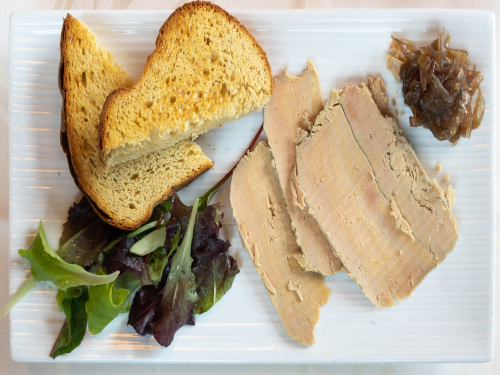 Figure 1 Le foie gras du sud-ouestView description - Figure 1 Le foie gras du sud-ouestEnd of FigureStart of ActivityActivity 1Part 1Start of QuestionMake a list of French words for food and drinks that you already know. You can also list some of your favourite French dishes.Start of ExampleExample:Croissant, boeuf bourguignonEnd of ExampleEnd of QuestionProvide your answer... View discussion - Part 1Part 2Start of QuestionNow study the following shopping list and match each item to its English equivalent. You may need to use a dictionary.Start of Figure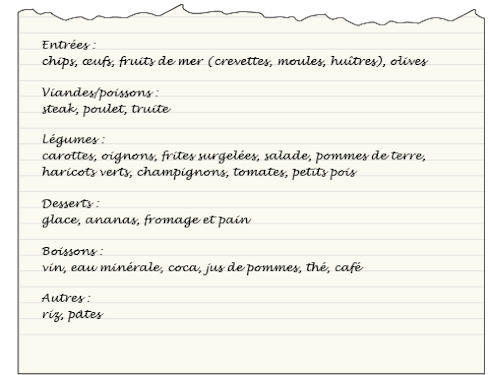 Figure 2 Shopping list View description - Figure 2 Shopping listEnd of FigureEntrées:End of QuestionStarterscrispseggsseafoodprawnsmusselsoystersolivesEntréeschipsœufsfruits de mercrevettesmouleshuîtresolivesView answer - Part 2Start of QuestionViandes/poissons :End of QuestionmeatfishsteakchickentroutviandespoissonssteakpoulettruiteView answer - PartStart of QuestionLégumes:End of Questionvegetablesgreen beansmushroomstomatoespeascarrotsonionsfrozen chipssalad leavespotatoeslégumesharicots vertschampignonstomatespetits poiscarottesoignonsfrites surgeléessaladepommes de terreView answer - PartStart of QuestionAutres: End of QuestionOthersricepastaAutresrizpâtesView answer - PartStart of QuestionDesserts:End of QuestionDessertsice creampineapplebread and cheeseDessertsglaceananasfromage et painView answer - PartStart of QuestionBoissons:End of QuestionDrinkswinemineral watercolaapple juiceteacoffeeBoissonsvineau minéralecocajus de pommesthécaféView answer - PartEnd of Activity2 Discussing what you like to eat or drinkIn this section you will discover more vocabulary related to food. Start of ActivityActivity 2Claudette Dupont and her husband, Paul, have invited the Lenoirs and the Khalifes for dinner on Saturday. Claudette has made a list of what her guests and her husband like. Look at her notes and for each name, select the item(s) that person likes in the multiple choice questions below.Start of Figure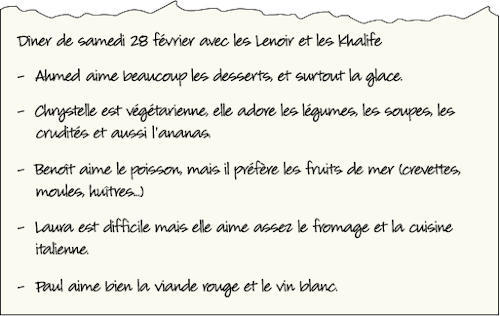 Figure 3 Food likes View description - Figure 3 Food likesEnd of FigureStart of Key PointsVocabulaireaime likes (from aimer) surtout in particularcrudités (f.pl.): raw vegetables with French dressing (typically grated carrots, beetroot, tomatoes, cucumber)aussi as welldifficile fussyEnd of Key PointsStart of QuestionSelect which item/s Ahmed likes.End of Questionvegetablesice creamdessertsView answer - PartView feedback - PartStart of QuestionSelect which item/s Chrystelle likes. End of QuestioncheesevegetablessoupView answer - PartView feedback - PartStart of QuestionSelect which item/s Benoît likes. End of Questionfishseafoodwhite wineView answer - PartView feedback - PartStart of QuestionSelect which item/s Laura likes.End of QuestioncheesefruitItalian foodView answer - PartView feedback - PartStart of QuestionSelect which item/s Paul likesEnd of Questionfishwhite winered meatView answer - PartView feedback - PartStart of QuestionIn the notes Claudette used different ways to express what her guests and her husband like. Identify the words she uses to express liking. End of QuestionProvide your answer... View feedback - PartStart of QuestionMake a list of the words Claudette uses with the verb aimer. End of QuestionProvide your answer... View feedback - PartEnd of Activity3 Definite articles – popular food and drink in FranceNow have a go at Activity 3, which will help you to become more familiar with French vocabulary for different food and drinks. You’ll then consider definite articles in French. Start of ActivityActivity 3Start of QuestionListen to this conversation in which French people discuss what they like to eat.Start of Media ContentAudio content is not available in this format.View transcript - Uncaptioned interactive contentEnd of Media ContentWe asked Colette, Maryse, Philippe and Lionel what they like eating using the question: Qu’est-ce que vous aimez manger ? Listen to what they say and then answer the following questions.End of QuestionStart of QuestionWho likes fish? End of QuestionColetteMarysePhilippeLionelView answer - PartStart of QuestionWho likes meat? End of QuestionColetteMarysePhilippeLionelView answer - PartStart of QuestionWho likes Italian food? End of QuestionColetteMarysePhilippeLionelView answer - PartStart of QuestionWho likes seafood?End of QuestionColetteMarysePhilippeLionelView answer - PartStart of QuestionWho likes cheese?End of QuestionColetteMarysePhilippeLionelView answer - PartView feedback - PartEnd of ActivityStart of BoxBox 1 Understanding the gender of nouns and learning vocabularyFrench nouns are either feminine or masculine in gender (shown by the letters ‘nf’ or ‘nm’ after entries in the dictionary). They are usually preceded by the definite article le, la or les (‘the’). You will have seen some examples of nouns with their articles in the shopping list. Le poisson, le fromage (masculine)La viande, la cuisine italienne (feminine)If the noun starts with a vowel sound, the articles le and la become l’, for example: L’oeuf (masculine)L’orange, l’eau (feminine)Nouns in the plural usually end in an ‘s’:Les entréesLes poissons, les viandes, les légumesLes fromages, les desserts When you learn a noun, it’s always a good idea to learn its gender at the same time: for example, learn le pain (masculine) or la viande (feminine) instead of pain or viande on their own. End of BoxStart of ActivityActivity 4Part 1Start of QuestionListen to the conversation from Activity 3 again (repeated below) and fill in the gaps in the following sentences with le, la or les. Start of Media ContentAudio content is not available in this format.View transcript - Uncaptioned interactive contentEnd of Media ContentStart of Media ContentInteractive content is not available in this format.End of Media ContentStart of Media ContentInteractive content is not available in this format.End of Media ContentStart of Media ContentInteractive content is not available in this format.End of Media ContentStart of Media ContentInteractive content is not available in this format.End of Media ContentEnd of QuestionPart 2Start of QuestionListen once more to the audio and try to find out how much each person likes the food item they mention. Complete the following sentences with beaucoup or bien. Start of Media ContentAudio content is not available in this format.View transcript - Uncaptioned interactive contentEnd of Media ContentStart of Media ContentInteractive content is not available in this format.End of Media ContentStart of Media ContentInteractive content is not available in this format.End of Media ContentStart of Media ContentInteractive content is not available in this format.End of Media ContentEnd of QuestionEnd of Activity4 The verb aimerIn this section you will study the verb aimer in more detail. It might be a good idea to allocate a specific section of your language notebook to verbs. Start of ActivityActivity 5Start of QuestionStart of Media ContentInteractive content is not available in this format.End of Media ContentEnd of QuestionEnd of ActivityYou will have noticed that the verb is pronounced the same for:J’aimeTu aimes (the final S is not sounded) Il / elle aimeIls / Elles aiment (the final NT is not sounded) But the pronunciation is different for:Nous aimonsVous aimezStart of TableTable 1 Using pronouns with the verb aimer End of TableStart of ActivityActivity 6Start of QuestionRevise the verb aimer with different pronouns. Drag each pronoun to the right sentence. End of Questionaime beaucoup les croissantsaimons surtout les entrées.aiment beaucoup le fromage.aimes la bière ?aimez les desserts.J’ / Il / ElleNous Ils / EllesTuVous View answer - Activity 6End of Activity5 The verb préférerYou’ll now practise using the verb préférer (to prefer). Start of ActivityActivity 7Start of QuestionRevise verb endings with the verb préférer (to prefer). Drag each pronoun to the correct verb. End of QuestionpréfèrepréfèrespréféronspréférezpréfèrentJe/ Il/ ElleTuNousVousIls /EllesView answer - PartView feedback - PartStart of QuestionNow practise pronouncing the verb préférer. You will notice that the written accents and the pronunciation are different according to the subject of the verb. Je préfère - Tu préfères - Il / elle préfère - Ils / Elles préfèrentPréférer - Nous préférons - Vous préférezStart of Media ContentInteractive content is not available in this format.End of Media ContentEnd of QuestionEnd of Activity6 Talking about what you like using aimer, adorer and préférer + le/la/lesTo express your likes, you can use several verbs: aimer, adorer or préférer. Start of ExampleChrystelle adore les légumes. Benoît aime le poisson. Il préfère les fruits de mer. End of ExampleNote that you will need a definite article (le, la, l’ or les) when using the verbs of liking with a noun. Il aime le poisson. He likes fish. Il aime la viande. He likes meat. Elle adore l’ananas. She loves pineapple. J’aime les desserts. I love dessert. You may have noticed that the verb endings of ‘adorer’ and ‘préférer’ when used with different pronouns are the same as for ‘aimer’. Start of Figure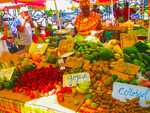 Figure 4 Un marché en GuadeloupeView description - Figure 4 Un marché en GuadeloupeEnd of FigureBeaucoup (a lot), bien (rather a lot) and assez (quite), placed after the verb aimer, are used to say how much you like things. Surtout means ‘above all’. Start of ActivityActivity 8Start of QuestionIn this activity, you are going to practise the use of the definite article. Fill in the gaps with the appropriate article: le, la or les. Start of Media ContentInteractive content is not available in this format.End of Media ContentStart of Media ContentInteractive content is not available in this format.End of Media ContentStart of Media ContentInteractive content is not available in this format.End of Media ContentStart of Media ContentInteractive content is not available in this format.End of Media ContentEnd of QuestionEnd of Activity7 Now it’s your turn to speakYou will now have the opportunity to take part in a conversation. Start of ActivityActivity 9Part 1Start of QuestionYou are going to practise saying what you like and how much you like it. Listen to the question and the prompt, record your answer, play back your recording and then listen to a model answer. Start of ExampleFor example:(You hear) Vous aimez la cuisine italienne ?(You hear) (beaucoup)(You say) Oui, j’aime beaucoup la cuisine italienne.End of ExampleEnd of QuestionStart of QuestionStart of Media ContentInteractive content is not available in this format.End of Media ContentEnd of QuestionStart of QuestionStart of Media ContentInteractive content is not available in this format.End of Media ContentEnd of QuestionStart of QuestionStart of Media ContentInteractive content is not available in this format.End of Media ContentEnd of QuestionPart 2Start of QuestionNow practise talking about what you like. Listen to the question and the prompt, record your answer, play back your recording and then listen to a model answer given in the feedback. Start of ExampleFor example:(You hear) Vous aimez les fruits ?(You hear) (aimer – beaucoup – ananas)(You say) Oui, j’aime beaucoup l’ananas.End of ExampleEnd of QuestionStart of QuestionStart of Media ContentInteractive content is not available in this format.End of Media ContentEnd of QuestionStart of QuestionStart of Media ContentInteractive content is not available in this format.End of Media ContentEnd of QuestionStart of QuestionStart of Media ContentInteractive content is not available in this format.End of Media ContentEnd of QuestionStart of QuestionStart of Media ContentInteractive content is not available in this format.End of Media ContentEnd of QuestionStart of QuestionStart of Media ContentInteractive content is not available in this format.End of Media ContentEnd of QuestionStart of QuestionStart of Media ContentInteractive content is not available in this format.End of Media ContentEnd of QuestionEnd of Activity8 Intonation In conversational French you can ask a simple closed question – one which will lead to the answer oui (‘yes’) or non (‘no’) – by using the basic sentence form but changing your intonation. Start of ExampleVous aimez le fromage. (Statement of fact; intonation goes down at end of sentence). Vous aimez le fromage ? (Question; intonation goes up at end of sentence). End of ExampleSuch sentences have the same grammatical form as a straightforward affirmative statement, but when spoken the last syllable of the utterance is said on a high pitch to convey inconclusiveness, uncertainty or enquiry, thus inviting a response. This can also be heard in unfinished statements, and in exclamations of surprise, but is most frequently used to ask general questions. Only the higher pitch of the final syllable indicates to the listener that a question is being asked. You can also add an interrogative word at the start of the question:Start of ExampleQu’est-ce que vous aimez manger ? (What do you like to eat?) End of ExampleThe interrogative word makes it clear that the sentence is a question.Start of ActivityActivity 10Start of QuestionListen to the recording and read the following dialogue at the same time. Pay particular attention to the intonation.Start of Media ContentAudio content is not available in this format.View transcript - Uncaptioned interactive contentEnd of Media ContentStart of DialogueSpeaker 1:Vous aimez le poisson ?Speaker 2:Assez, oui. J’aime bien le saumon.Speaker 1:Et les crustacés, vous aimez aussi ?Speaker 2:Ah ça, oui ! J’aime beaucoup, surtout le homard. J’adore le homard !End of DialogueStart of Figure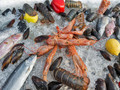 Figure 5 Un étalage de fruits de merView description - Figure 5 Un étalage de fruits de merEnd of FigureEnd of QuestionStart of QuestionListen to the recording again, pause the recording and repeat each sentence trying to copy the intonation.Start of Key PointsVocabulairele saumon salmonles crustace´s (m.pl.) shellfishle homard lobsterEnd of Key PointsEnd of QuestionView feedback - PartEnd of Activity9 This week’s quizCheck what you’ve learned this week by taking the end-of-week quiz.Week 1 quizOpen the quiz in a new window or tab (by holding ctrl [or cmd on a Mac] when you click the link), then return here when you have done it. 10 Summary of Week 1At the end of each week we’ll suggest activities you can do to consolidate what you’ve been learning, before you progress to the next week. Remember that you’ll build your language skills little by little and it’s very important for you to keep returning to vocabulary and structures you’ve been learning, as well as adding new ones. You may have worked through the activities with ease, but how well will you remember the answers and vocabulary in two or three weeks time? Now is the time to get organised and start formalising the way you develop your language skills. Building a language notebookThis is something you can develop week by week, which is entirely personal to you. You may find that you want to change the way you go about it as the weeks progress; don’t worry if that happens. The important thing is that you find a way to note down, each week, new vocabulary and expressions, and also tips about pronunciation, grammar, culture and communication in general that will support you as you start to learn French. How will you do this? Whether you keep your notes on paper or digitally, it’s important to get organised. Building a language notebook using the template below may help. Start of TableTable 2 Language notebookEnd of TableThe best way to remember new vocabulary and key phrases is to practise. What did you score for the Week 1 Quiz? What did you find difficult? How could you manage better next time? In Week 1, you were introduced to an important point of pronunciation which should help with your listening and speaking skills. Now you have reached the end of Week 1, reflect a little on what you have learnt. In the box below, note down what you have found easy, useful or fun, and what was more difficult. Start of ActivityWeek 1 ReflectionStart of QuestionWhat was most useful this week? Why?End of QuestionProvide your answer... Start of QuestionWhat was most difficult this week? Why?End of QuestionProvide your answer... Start of QuestionHow am I going to practise what I learned this week?End of QuestionProvide your answer... End of ActivityWeek 2: Food - saying what you don’t likeIntroductionIn Week 1 you discovered some food vocabulary and how to express what you like using j’aime, j’adore, je préfère with the articles le, la, l’, les. This week you will find out how to express what you dislike. Last week you also learned that, in French, you need to distinguish between masculine and feminine forms, and that means that you must learn each word with its gender. This week you’ll have the chance to practise this, learn more vocabulary and express your dislikes using a wider range of expressions. Finally, you will discover some French expressions related to food. Have you got a good dictionary? You might need to refer to one for some of the activities this week, so think about how you plan to look words up when you need to. There are many online dictionaries available, or perhaps you prefer to use a printed version. Either way, find one that suits you and is reliable and accurate. Last week you started to keep your own language notebook; this week you’ll be adding to it. In particular, we suggest you make notes on the grammar you’ll be studying and how you’re going to memorise vocabulary (we give you some tips). We will also give you advice on how to improve your speaking skills. 1 Saying what you dislikeIn this section you’ll start to learn how to express what you dislike. Start of ActivityActivity 1Part 1Start of QuestionIn Week 1 you looked at a note Claudette had made with what her guests like to eat and drink. She has now also included her guests dislikes. Read the note in Figure 1 and identify all the words and phrases which express dislike. Write your answers in the box below. Start of Figure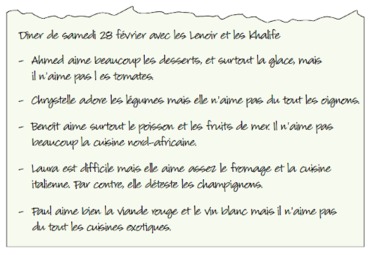 Figure 1 Food likes and dislikes View description - Figure 1 Food likes and dislikesEnd of FigureStart of Key PointsVocabulairesurtout in particularcrudités (f.pl.) raw vegetables with French dressing (typically grated carrots, beetroot, tomatoes, cucumber)aussi as welldifficile fussyEnd of Key PointsEnd of QuestionProvide your answer... View feedback - Part 1Part 2Start of QuestionNow drag and drop the expressions to rank them in order of intensity from ‘dislike a little’, ‘dislike’, ‘strongly dislike’, to ‘hate’. End of QuestionDislike a little Dislikestrongly dislikehateje n’aime pas beaucoupje n’aime pasje n’aime pas du toutje déteste View answer - Part 2End of Activity2 Fast food in France In France the word ‘fast-food’ can refer to quickly prepared snacks, like burgers and chips, or to the outlets which sell them. Types of ‘restauration rapide’ include the ‘sandwicherie’ or ‘cafétéria’. While ‘les fast-foods’ are increasingly popular in France, particularly with the young, many people disapprove of the food sold in them, describing it as ‘la malbouffe’ (‘junk food’). Is fast food popular in your country? What are the different attitudes to it?Start of Figure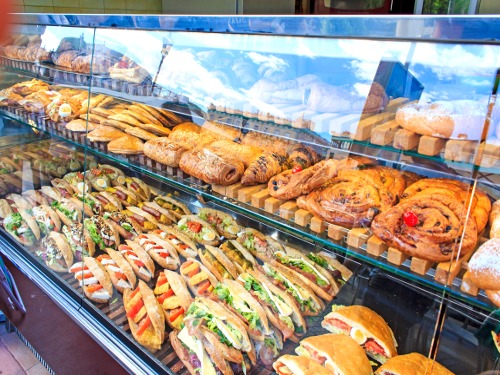 Figure 2 Fast food View description - Figure 2 Fast foodEnd of FigureStart of ActivityActivity 2Part 1Start of QuestionWe asked six French people if they liked fast food. Listen to the recording and select the right answer. Start of Key PointsVocabulaireJ’y vais de temps en temps I go there from time to timeEnd of Key PointsEnd of QuestionStart of Media ContentAudio content is not available in this format.View transcript - Uncaptioned interactive contentEnd of Media ContentStart of QuestionColetteEnd of QuestionElle aime.Elle n’aime pas.View answer - PartStart of QuestionFrancisEnd of QuestionIl aime.Il n’aime pas.View answer - PartStart of QuestionMaryseEnd of QuestionElle aime.Elle n’aime pas.View answer - PartStart of QuestionPhilippeEnd of QuestionIl aime. Il n’aime pas.View answer - PartStart of QuestionPierreEnd of QuestionIl aime.Il n’aime pas. View answer - PartStart of QuestionLionelEnd of QuestionIl aime.Il n’aime pas.View answer - PartPart 2Start of QuestionNow listen to the recording again and find out who says what. Select the correct phrase from the options given.Start of Media ContentAudio content is not available in this format.View transcript - Uncaptioned interactive contentEnd of Media ContentEnd of QuestionStart of QuestionColetteEnd of QuestionJ’ai horreur des fast-foods.Je déteste les fast-foods.Je n’aime pas les fast-foods.J’aime assez les fast-foods.J’aime beaucoup les fast-foods.View answer - PartStart of QuestionFrancis End of QuestionJ’ai horreur des fast-foods.Je déteste les fast-foods.Je n’aime pas les fast-foods.J’aime assez les fast-foods.J’aime beaucoup les fast-foods.View answer - PartStart of QuestionMaryse End of QuestionJ’ai horreur des fast-foods.Je déteste les fast-foods.Je n’aime pas les fast-foods.J’aime assez les fast-foods.J’aime beaucoup les fast-foods.View answer - PartStart of QuestionPhilippeEnd of QuestionJ’ai horreur des fast-foods.Je déteste les fast-foods.Je n’aime pas les fast-foods.J’aime assez les fast-foods.J’aime beaucoup les fast-foods.View answer - PartStart of QuestionPierreEnd of QuestionJ’ai horreur des fast-foods.Je déteste les fast-foods.Je n’aime pas les fast-foods.J’aime assez les fast-foods.J’aime beaucoup les fast-foods.View answer - PartStart of QuestionLionelEnd of QuestionJ’ai horreur des fast-foods.Je déteste les fast-foods.Je n’aime pas les fast-foods.J’aime assez les fast-foods.J’aime beaucoup les fast-foods.View answer - PartEnd of Activity3 Expressing the negative Have a go at Activity 3. After, you’ll look at how to form the negative in French. Start of ActivityActivity 3Start of QuestionLook at these three statements from the previous activity:Lionel : J’aime beaucoup les fast foods.Maryse : Je n’aime pas les fast foods. Philippe: J’aime assez les fast-foods.What is the grammatical clue that tells you that only Maryse doesn’t like fast food?End of QuestionView feedback - Activity 3End of ActivityTo form the negative in French, use ne before the verb and pas after the verb (ne becomes n’ in front of a verb starting with a vowel sound): Start of ExampleElle n’aime pas les oignons. She doesn’t like onions.Il n’est pas français. He is not French.End of ExampleYou can use ‘beaucoup’ and ‘du tout’ with ‘je n’aime pas’ to say how much you dislike something. If you use these words, they go after ‘ne ... pas’ in the sentence: Start of ExampleJe n’aime pas du tout la viande. I don’t like meat at all.Il n’aime pas beaucoup la cuisine nord-africaine. He doesn’t like North African food very much.End of ExampleNote that in informal spoken French, people often omit the ne: Start of ExampleJe n’habite pas en France. → J’habite pas en France. I don’t live in France.Elle n’aime pas les sardines. → Elle aime pas les sardines. She does not like sardines.End of ExampleTo express your dislikes, you can also use the verbs ‘détester’ or ‘avoir horreur de’: Start of ExampleElle déteste les champignons. She hates mushrooms.J’ai horreur des fast-foods ! I can’t stand fast food!End of ExampleStart of ActivityActivity 4Start of QuestionAnswer the following questions in the negative, using whole sentences and ne/n’… pas, as shown in the examples. Start of ExampleFor example:Il aime beaucoup le poulet ? – Non, il n’aime pas beaucoup le poulet.Vous adorez la viande ? – Non, je n’adore pas la viande.End of ExampleEnd of QuestionQuestion 1Start of QuestionVous détestez les champignons ?End of QuestionProvide your answer... View feedback - Question 1Question 2Start of QuestionIls préfèrent le poisson ? End of QuestionProvide your answer... View feedback - Question 2Question 3Start of QuestionTu aimes les huîtres ?End of QuestionProvide your answer... View feedback - Question 3Question 4Start of QuestionIl est végétarien ?End of QuestionProvide your answer... View feedback - Question 4Question 5Start of QuestionVous aimez la cuisine italienne ?End of QuestionProvide your answer... View feedback - Question 5Question 6Start of QuestionLe vin est français ?End of QuestionProvide your answer... View feedback - Question 6End of Activity4 Now it’s your turn to speak! You will now practise what you have learnt so far in Weeks 1 and 2 by saying what you like and dislike.Start of ActivityActivity 5Start of QuestionClaudette’s son, Frédéric, is a very fussy eater (Il est difficile). There are many things he won’t eat or drink. Listen to the recording and, putting yourself in Frédéric’s shoes, answer all the questions in the negative following the prompts you hear. Start of ExampleFor example: (You hear) Tu aimes le café, Fred ? (You hear) (Say no, you do not like coffee.)(You say) Non, je n’aime pas le café.End of ExampleEnd of QuestionStart of QuestionStart of Media ContentInteractive content is not available in this format.End of Media ContentEnd of QuestionStart of QuestionStart of Media ContentInteractive content is not available in this format.End of Media ContentEnd of QuestionStart of QuestionStart of Media ContentInteractive content is not available in this format.End of Media ContentEnd of QuestionStart of QuestionStart of Media ContentInteractive content is not available in this format.End of Media ContentEnd of QuestionStart of QuestionStart of Media ContentInteractive content is not available in this format.End of Media ContentEnd of QuestionStart of QuestionStart of Media ContentInteractive content is not available in this format.End of Media ContentEnd of QuestionEnd of ActivityStart of BoxBox 1 Improving your speaking skillsKeep listening out for sounds and imitating them whenever you hear them. Do as much reading out loud as you can: this helps you to memorise language and to become familiar with pronouncing the sounds. Repeat the content as many times as necessary, until you feel confident and comfortable producing the sounds. You can use the transcripts for this purpose, reading out the text while you play the tracks and imitating the speakers’ intonation, and the rise and fall in the speakers’ voices. Aim for as much exposure to spoken French and as many opportunities to speak as possible. End of BoxStart of ActivityActivity 6Start of QuestionNow listen to the recording again while reading the transcript. Remember what you learnt in Week 1: use your intonation when asking questions and imitate the discussion between Claudette and her son. Try to copy the intonation for each of the questions and answers. Pause the recording as needed to repeat the phrases Start of Media ContentAudio content is not available in this format.View transcript - Uncaptioned interactive contentEnd of Media ContentEnd of QuestionView feedback - Activity 6End of Activity4.1 Speaking about your likes and dislikesNow answer some questions about food and drinks based on your own likes and dislikes.Start of ActivityActivity 7Part 1Start of QuestionFirst, prepare your own answers to the following questions and note them in your notebook.Vous aimez les entrées ?Vous aimez le poisson ?Et les fruits de mer, Vous aimez ça ?Et la viande, vous aimez la viande ?Et les légumes ? Vous aimez les légumes ?Et les desserts, alors ?End of QuestionView feedback - Part 1Part 2Start of QuestionNow listen to each of the questions and record your own answer. End of QuestionStart of QuestionStart of Media ContentInteractive content is not available in this format.End of Media ContentEnd of QuestionStart of QuestionStart of Media ContentInteractive content is not available in this format.End of Media ContentEnd of QuestionStart of QuestionStart of Media ContentInteractive content is not available in this format.End of Media ContentEnd of QuestionStart of QuestionStart of Media ContentInteractive content is not available in this format.End of Media ContentEnd of QuestionStart of QuestionStart of Media ContentInteractive content is not available in this format.End of Media ContentEnd of QuestionStart of QuestionStart of Media ContentInteractive content is not available in this format.End of Media ContentEnd of QuestionView feedback - PartEnd of Activity5 Writing about food likes and dislikesNow you have practised speaking about your likes and dislikes, you will move on to writing about them.Start of ActivityActivity 8Claudette would like to invite you to her dinner party. You need to let her know what kinds of food you like and dislike. Part 1Start of QuestionFirst, look up in your dictionary any words you need that you don’t already know, then write them down in your notebook and learn them with their gender le, la, l’ or les.End of QuestionView discussion - Part 1Part 2Start of QuestionUsing a suitable note form, indicate three things you like and three you dislike, and also how much you like/dislike each one. For example: J’aime bien / j’aime assez (✓) J’aime beaucoup (✓✓) J’adore (✓✓✓)Je n’aime pas (X) je n’aime pas du tout (XX) Je déteste / j’ai horreur de (XXX).End of QuestionProvide your answer... View discussion - Part 2Part 3Start of QuestionNow expand these notes into full sentences. Write your answers in the box below:End of QuestionProvide your answer... View discussion - Part 3End of Activity6 French cultureMany French people love to entertain and they often invite friends round for a meal. Another opportunity for socialising is the traditional apéritif, also referred to as l’apéro. L’apéritif is a national custom in France. It involves setting aside half an hour or so before a meal to share a drink (usually alcoholic), nibbles (olives, peanuts, savoury snacks, canapés, etc.) and conversation with family, friends, neighbours or colleagues. L’apéro is enjoyed by people of all ages, and forms an important part of home life, public and private celebrations, and café and restaurant culture. The word actually refers to both the drink and the convivial moment before a meal. If you are invited out for l’apéritif, don’t expect a full meal. Start of Figure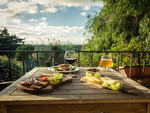 Figure 3 L’apéritifView description - Figure 3 L’apéritifEnd of FigureStart of ActivityActivity 9Food is a very important part of French culture. As such, there are many French idiomatic expressions referring to food, for example: J’ai la pêche (meaning ‘I’m on top form’, but literally tanslated to ‘I have a peach!’). Below are a few more idiomatic expressions. For each of these well-known French sayings, find the right English equivalent. Start of QuestionC’est pas tes oignons.End of QuestionYou’re not FrenchIt’s none of your business.These are not your onions.View answer - PartStart of QuestionLes carottes sont cuites.End of QuestionThe carrots are cooked.You look like a carrot.There is nothing that can be done.View answer - PartStart of QuestionTu racontes des salades.End of QuestionYou like salad.You look green.You’re telling stories.View answer - PartStart of QuestionC’est du gâteau.End of QuestionIt’s a doddle.It’s delicious.It’s a cake.View answer - PartEnd of Activity7 This week’s quizCheck what you’ve learned this week by taking the end-of-week quiz.Week 2 quizOpen the quiz in a new window or tab (by holding ctrl [or cmd on a Mac] when you click the link), then return here when you have done it. 8 Summary of Week 2This week, your language notebook will probably contain notes about how to say what you dislike, and you may also have started building up some useful vocabulary with all the new words you’ve been learning for the different food and drinks. But remember to be a bit selective: you don’t need to remember every word you come across, just concentrate on the ones that will be important to you. Think about the way you might group the words you learn. In your notebook you may prefer to keep verbs (you learned the verbs aimer and préférer last week), nouns (naming words like le pain) and adjectives (like italienne, petit for example) in separate sections. Or you might have a section for useful phrases (J’ai horreur des champignons). You should now consider how you’ll remember vocabulary and find your favorite and most effective way of doing this. It takes practice and repetition to learn a language, and in order to remember vocabulary, French expressions and structures you’ll need to revise frequently and regularly. One good way for you to remember vocabulary is through the listening activities. When you listen, repeat a phrase such as Je n’aime pas du tout les petits pois. You are not only remembering the vocabulary but you’re also practising the pronunciation, and this is a very good way to build up your vocabulary. By doing the pronunciation activities, you’re also adding to your bank of vocabulary and expressions. So, don’t just write everything down but record yourself speaking and build your listening skills. You can also improve your intonation by varying your pitch when you imitate the voices of the speakers in the recordings. Before you move on, take some time to check that your language notebook is up-to-date, and reflect a little on what you’ve been doing this week. Start of ActivityWeek 2 ReflectionStart of QuestionWhat was most useful this week? Why?End of QuestionProvide your answer... Start of QuestionWhat was most difficult this week? Why?End of QuestionProvide your answer... Start of QuestionHow am I going to practise what I learned this week?End of QuestionProvide your answer... End of ActivityThis OpenLearn course is an adapted extract from the Open University badged course LXF002 - Beginners French 2: bien sûr!. Next stepsLearning French will take you on a fascinating journey as you learn about the language, and the society and culture of the people who speak it. We hope that you’ll continue your French studies with the Open University on our Beginners French courses: LXF001 Beginners French 1: eh oui !! LXF002 Beginners French 2: Bien sûr!LXF003 Beginners French 3: absolument!!Or continue your learning adventure on OpenLearn with our free courses in our Language and Cultures Hub. But whatever you decide to do, we wish you Bonne continuation et bonne chance !AcknowledgementsThis free course was first published in February 2021.Except for third party materials and otherwise stated (see terms and conditions), this content is made available under a Creative Commons Attribution-NonCommercial-ShareAlike 4.0 Licence. The material acknowledged below and within the course is Proprietary and used under licence (not subject to Creative Commons Licence). Grateful acknowledgement is made to the following sources for permission to reproduce material in this free course: ImagesIntroductionCourse image: Photo by Silvia Trigo from PexelsWeek 1Section 1, Figure 1: GitoTrevisan / iStock / Getty Images PlusSection 6, Figure 4: Marina113 / iStock Editorial / Getty Images PlusSection 8, Figure 5: Panama7 / iStock / Getty Images PlusWeek 2Section 2, Figure 2: Rrrainbow / iStock / Getty ImagesSection 6, Figure 3: Mathia Coco /iStock / Getty Images PlusEvery effort has been made to contact copyright owners. If any have been inadvertently overlooked, the publishers will be pleased to make the necessary arrangements at the first opportunity. Don't miss outIf reading this text has inspired you to learn more, you may be interested in joining the millions of people who discover our free learning resources and qualifications by visiting The Open University – www.open.edu/openlearn/free-courses. SolutionsActivity 1Part 1DiscussionAmong others, you may know petits pois, crêpe, croque-monsieur, foie gras, crème brûlée, crème fraîche, tartiflette, brioche, baguette… Be careful: couscous in French usually means the whole dish (a spicy meat and vegetable stew served on steamed couscous grains). Back to - Part 1Part 2AnswerThe correct matches are:StartersEntréescrispschipseggsœufsseafoodfruits de merprawnscrevettesmusselsmoulesoystershuîtresolivesolivesBack to - Part 2PartAnswerThe correct matches are:meatviandesfishpoissonssteaksteakchickenpoulettrouttruiteBack to - PartPartAnswerThe correct matches are:vegetableslégumesgreen beansharicots vertsmushroomschampignonstomatoestomatespeaspetits poiscarrotscarottesonionsoignonsfrozen chipsfrites surgeléessalad leavessaladepotatoespommes de terreBack to - PartPartAnswerThe correct matches are:OthersAutresricerizpastapâtesBack to - PartPartAnswerThe correct matches are:DessertsDessertsice creamglacepineappleananasbread and cheesefromage et painBack to - PartPartAnswerThe correct matches are:DrinksBoissonswinevinmineral watereau minéralecolacocaapple juicejus de pommesteathécoffeecaféBack to - PartActivity 2PartAnswerRight:ice creamdessertsWrong:vegetablesBack to - PartFeedbackThe correct answers are: ice cream and desserts.Back to - PartPartAnswerRight:vegetablessoupWrong:cheeseBack to - PartFeedbackThe correct answers are: vegetables and soup.Back to - PartPartAnswerRight:fishseafoodWrong:white wineBack to - PartFeedbackThe correct answers are: fish and seafood.Back to - PartPartAnswerRight:cheeseItalian foodWrong:fruitBack to - PartFeedbackThe correct answers are: cheese and Italian food.Back to - PartPartAnswerRight:white winered meatWrong:fishBack to - PartFeedbackThe correct answers are: white wine and red meat. Back to - PartPartFeedbackAhmed : aimeChrystelle : adoreBenoît : aime ; préfèreLaure : aimePaul : aimeBack to - PartPartFeedbackbeaucoup; assez; bien. These words are adverbs: they tell us something about the verb they are used with. In this case, they tell us how strong the feeling is. Back to - PartActivity 3PartAnswerRight:ColetteMarysePhilippeLionelWrong:Back to - PartPartAnswerRight:MarysePhilippeLionelWrong:ColetteBack to - PartPartAnswerRight:ColetteMarysePhilippeLionelWrong:Back to - PartPartAnswerRight:ColetteLionelWrong:MarysePhilippeBack to - PartPartAnswerRight:MaryseWrong:ColettePhilippeLionelBack to - PartFeedbackThe correct answers are: Who likes fish? Colette Maryse Philippe LionelWho likes meat? Maryse Philippe LionelWho likes Italian food? Colette Maryse Philippe LionelWho likes seafood? Colette LionelWho likes cheese? Maryse Back to - PartActivity 6AnswerThe correct matches are:aime beaucoup les croissantsJ’ / Il / Elleaimons surtout les entrées.Nous aiment beaucoup le fromage.Ils / Ellesaimes la bière ?Tuaimez les desserts.Vous Back to - Activity 6Activity 7PartAnswerThe correct matches are:préfèreJe/ Il/ EllepréfèresTupréféronsNouspréférezVouspréfèrentIls /EllesBack to - PartFeedbackThe correct answers are: Le verbe préférerJe préfèreTu préfèresIl / elle préfèreNous préféronsVous préférezIls / Elles préfèrentBack to - PartActivity 10PartFeedbackCheck your pronunciation by listening to the recording and reading the dialogue out loud until you are confident.Back to - PartActivity 1Part 1FeedbackYou should have identified:Ahmed: n’aime pasChrystelle: n’aime pas du toutBenoît: n’aime pas beaucoupLaura: détestePaul: n’aime pas du tout.Back to - Part 1Part 2AnswerThe correct matches are:Dislike a little je n’aime pas beaucoupDislikeje n’aime passtrongly dislikeje n’aime pas du touthateje déteste Back to - Part 2Activity 2PartAnswerRight:Elle n’aime pas.Wrong:Elle aime.Back to - PartPartAnswerRight:Il n’aime pas.Wrong:Il aime.Back to - PartPartAnswerRight:Elle n’aime pas.Wrong:Elle aime.Back to - PartPartAnswerRight:Il aime. Wrong:Il n’aime pas.Back to - PartPartAnswerRight:Il n’aime pas. Wrong:Il aime.Back to - PartPartAnswerRight:Il aime.Wrong:Il n’aime pas.Back to - PartPartAnswerRight:Je déteste les fast-foods.Wrong:J’ai horreur des fast-foods.Je n’aime pas les fast-foods.J’aime assez les fast-foods.J’aime beaucoup les fast-foods.Back to - PartPartAnswerRight:J’ai horreur des fast-foods.Wrong:Je déteste les fast-foods.Je n’aime pas les fast-foods.J’aime assez les fast-foods.J’aime beaucoup les fast-foods.Back to - PartPartAnswerRight:Je n’aime pas les fast-foods.Wrong:J’ai horreur des fast-foods.Je déteste les fast-foods.J’aime assez les fast-foods.J’aime beaucoup les fast-foods.Back to - PartPartAnswerRight:J’aime assez les fast-foods.Wrong:J’ai horreur des fast-foods.Je déteste les fast-foods.Je n’aime pas les fast-foods.J’aime beaucoup les fast-foods.Back to - PartPartAnswerRight:J’ai horreur des fast-foods.Wrong:Je déteste les fast-foods.Je n’aime pas les fast-foods.J’aime assez les fast-foods.J’aime beaucoup les fast-foods.Back to - PartPartAnswerRight:J’aime beaucoup les fast-foods.Wrong:J’ai horreur des fast-foods.Je déteste les fast-foods.Je n’aime pas les fast-foods.J’aime assez les fast-foods.Back to - PartActivity 3FeedbackIn Maryse’s statement the words ‘ne’ and ‘pas’ appear on either side of the verb ‘aime’. Back to - Activity 3Activity 4Question 1FeedbackNon, je ne déteste pas les champignons.Back to - Question 1Question 2FeedbackNon, ils ne préfèrent pas le poisson.Back to - Question 2Question 3FeedbackNon, je n’aime pas les huîtres.Back to - Question 3Question 4FeedbackNon, il n’est pas végétarien. (He is not vegetarian.) Back to - Question 4Question 5FeedbackNon, Je n’aime pas la cuisine italienne.Back to - Question 5Question 6FeedbackNon, le vin n’est pas français. Il n’est pas français.Back to - Question 6Activity 6FeedbackCheck your pronunciation by listening again to the recording and repeating the phrases until you feel confident.Back to - Activity 6Activity 7Part 1FeedbackHere are some possible answers. Of course, your answers will depend on your own likes and dislikes, but you should try to use similar expressions to those in the sample answer. Start of ExampleVous aimez les entrées ? Ah oui, j’aime beaucoup les entrées surtout les crudités.End of ExampleStart of ExampleVous aimez le poisson ? Oui, j’aime bien le poisson.End of ExampleStart of ExampleEt les fruits de mer, Vous aimez ça ? Non je n’aime pas beaucoup les fruits de mer et je déteste les huitres.End of ExampleStart of ExampleEt la viande, vous aimez la viande ? J’adore le rôti de porc.End of ExampleStart of ExampleEt les légumes ? Vous aimez les légumes ? J’aime beaucoup les légumes mais j’ai horreur des épinards.End of ExampleStart of ExampleEt les desserts, alors ? Ça j’adore surtout le gâteau au chocolat.End of ExampleBack to - Part 1PartFeedbackYou can do this activity while reading the questions and your answers but when you feel more confident try to answer the questions without looking at your answers. Back to - PartActivity 8Part 1DiscussionHere is one possible answer.Les fruits de mer, le poisson, la glace, la truite, la viande rouge, les oignons, les fast-foodsBack to - Part 1Part 2DiscussionHere is one possible answer.J’aime : fruits de mer (✓✓) ; poisson (✓) ; glace (✓✓✓).Je n’aime pas : viande rouge (XX) ; oignons (XXX) ; fast-foods (XXX).Back to - Part 2Part 3DiscussionHere is one possible answer.J’aime : fruits de mer (✓✓) ; poisson (✓) ; glace (✓✓✓).Je n’aime pas : viande rouge (XX) ; oignons (XXX) ; fast-foods (XXX).J’aime beaucoup les fruits de mer. J’aime bien aussi le poisson, surtout la truite. J’adore la glace. Mais je n’aime pas du tout la viande rouge et je déteste les oignons. J’ai horreur des fast foods!Back to - Part 3Activity 9PartAnswerRight:It’s none of your business.Wrong:You’re not FrenchThese are not your onions.Back to - PartPartAnswerRight:There is nothing that can be done.Wrong:The carrots are cooked.You look like a carrot.Back to - PartPartAnswerRight:You’re telling stories.Wrong:You like salad.You look green.Back to - PartPartAnswerRight:It’s a doddle.Wrong:It’s delicious.It’s a cake.Back to - PartFigure 1 Le foie gras du sud-ouestDescriptionThis is a picture of a plate containing a slice of foie gras alongside some toasted bread, salad and chutney. Back to - Figure 1 Le foie gras du sud-ouestFigure 2 Shopping listDescriptionThis is a photo of a shopping list showing the following. Entrées: chips, oeufs, fruits de mer (crevettes, moules, huîtres), olives. Viandes/poissons: steak, Poulet, truite. Légumes: carottes, oignons, frites surgelées, salade, pommes de terre, haricots verts, chamnpignonsn, tomates, petit pois. Desserts: glace, ananas, fromage et pain. Boissons: vin, eau minérale, coca, jus de pomme, thé, café. Autres: riz, pâtes. Back to - Figure 2 Shopping listFigure 3 Food likesDescriptionA note with food likes of guests attending dinner. The note reads:Diner de samedi 28 février aves les Lenoir et les Khalife. Ahmed aime beaucoup les desserts, et surtout la glace.Chrystelle est végétarienne, elle adore les légumes, les soupes, les crudités et aussi l’ananas.Benoît aime le poisson, mais il préfère les fruits de mer (crevettes, moules, huîtres...) Laura est difficile mais elle aime assez le fromage et la cuisine italienne.Paul aime bien la viande rouge et le vin blanc.Back to - Figure 3 Food likesFigure 4 Un marché en GuadeloupeDescriptionThis is a picture of a market stall in Guadeloupe selling local exotic fruit Back to - Figure 4 Un marché en GuadeloupeFigure 5 Un étalage de fruits de merDescriptionThis shows a display of fresh fish on ice in a fishmongers. Back to - Figure 5 Un étalage de fruits de merFigure 1 Food likes and dislikesDescriptionA note with food likes and dislikes of guests attending dinner. The note reads:Diner de samedi 28 février aves les Lenoir et les Khalife. Ahmed aime beaucoup les desserts, et surtout la glace, mais il n’aime pas les tomates.Chrystelle adore les légumes mais elle n’aime pas du tout les oignons.Benoît aime surtout le poisson et les fruits de mer. Il n’aime pas beaucoup la cuisine nord-africaine. Laura est difficile mais elle aime assez le fromage et la cuisine italienne. Par contre, elle déteste les champignons.Paul aime bien la viande rouge et le vin blanc mais il n’aime pas du tout les cuisines exotiques.Back to - Figure 1 Food likes and dislikesFigure 2 Fast foodDescriptionThis is a picture of a counter display of readymade, filled baguettes and rolls on the bottom shelf and various pastries on the top shelves. Back to - Figure 2 Fast foodFigure 3 L’apéritifDescriptionThis shows plates of finger food and glasses of wine on a table overlooking a scenic view. Back to - Figure 3 L’apéritifUncaptioned interactive contentTranscript(Les Francais: à table) (Collette)INTERVIEWERQu’est-ce que vous aimez manger ?COLETTEJ’aime les légumes, les crudités…INTERVIEWERVous aimez le poisson ?COLETTELe poisson, oui.INTERVIEWERLes moules ?COLETTELes coquillages, oui, les moules, les huîtres…INTERVIEWERVous aimez la cuisine italienne ?COLETTEAh, j’aime beaucoup la cuisine italienne.(Maryse) INTERVIEWERQu’est-ce que vous aimez manger ?MARYSEJ’aime la viande, le fromage, les légumes, les fruits.INTERVIEWERVous aimez le poisson ?MARYSEJ’aime le poisson.INTERVIEWERVous aimez la cuisine italienne ?MARYSEOui. J’aime les pâtes.(Philippe)INTERVIEWER:Qu’est-ce que vous aimez manger ?PHILIPPEJ’aime bien manger la viande, le poisson…INTERVIEWERVous aimez la cuisine italienne ?PHILIPPE:J’aime bien la cuisine italienne : les pizzas et les pâtes, bien sûr.(Lionel) INTERVIEWERQu’est-ce que vous aimez manger ?LIONELJ’aime beaucoup la viande, les poissons, le poulet, les… les fruits de mer…INTERVIEWERVous aimez la cuisine italienne ?LIONELOui, beaucoup, surtout les spaghetti.Back to - Uncaptioned interactive contentUncaptioned interactive contentTranscript(Les Francais: à table) (Collette)INTERVIEWERQu’est-ce que vous aimez manger ?COLETTEJ’aime les légumes, les crudités…INTERVIEWERVous aimez le poisson ?COLETTELe poisson, oui.INTERVIEWERLes moules ?COLETTELes coquillages, oui, les moules, les huîtres…INTERVIEWERVous aimez la cuisine italienne ?COLETTEAh, j’aime beaucoup la cuisine italienne.(Maryse) INTERVIEWERQu’est-ce que vous aimez manger ?MARYSEJ’aime la viande, le fromage, les légumes, les fruits.INTERVIEWERVous aimez le poisson ?MARYSEJ’aime le poisson.INTERVIEWERVous aimez la cuisine italienne ?MARYSEOui. J’aime les pâtes.(Philippe)INTERVIEWER:Qu’est-ce que vous aimez manger ?PHILIPPEJ’aime bien manger la viande, le poisson…INTERVIEWERVous aimez la cuisine italienne ?PHILIPPE:J’aime bien la cuisine italienne : les pizzas et les pâtes, bien sûr.(Lionel) INTERVIEWERQu’est-ce que vous aimez manger ?LIONELJ’aime beaucoup la viande, les poissons, le poulet, les… les fruits de mer…INTERVIEWERVous aimez la cuisine italienne ?LIONELOui, beaucoup, surtout les spaghetti.Back to - Uncaptioned interactive contentUncaptioned interactive contentTranscript(Les Francais: à table) (Collette)INTERVIEWERQu’est-ce que vous aimez manger ?COLETTEJ’aime les légumes, les crudités…INTERVIEWERVous aimez le poisson ?COLETTELe poisson, oui.INTERVIEWERLes moules ?COLETTELes coquillages, oui, les moules, les huîtres…INTERVIEWERVous aimez la cuisine italienne ?COLETTEAh, j’aime beaucoup la cuisine italienne.(Maryse) INTERVIEWERQu’est-ce que vous aimez manger ?MARYSEJ’aime la viande, le fromage, les légumes, les fruits.INTERVIEWERVous aimez le poisson ?MARYSEJ’aime le poisson.INTERVIEWERVous aimez la cuisine italienne ?MARYSEOui. J’aime les pâtes.(Philippe)INTERVIEWER:Qu’est-ce que vous aimez manger ?PHILIPPEJ’aime bien manger la viande, le poisson…INTERVIEWERVous aimez la cuisine italienne ?PHILIPPE:J’aime bien la cuisine italienne : les pizzas et les pâtes, bien sûr.(Lionel) INTERVIEWERQu’est-ce que vous aimez manger ?LIONELJ’aime beaucoup la viande, les poissons, le poulet, les… les fruits de mer…INTERVIEWERVous aimez la cuisine italienne ?LIONELOui, beaucoup, surtout les spaghetti.Back to - Uncaptioned interactive contentUncaptioned interactive contentTranscriptVous aimez le poisson ?Assez, oui. J’aime bien le saumon.Et les crustacés, vous aimez aussi ?Ah ça, oui ! J’aime beaucoup, surtout le homard. J’adore le homard !Back to - Uncaptioned interactive contentUncaptioned interactive contentTranscriptColetteInterviewerVous aimez les fast-foods ?ColetteAh non, je déteste les fast-foods.FrancisInterviewerVous aimez les fast-foods ?FrancisJ’ai horreur des fast-foods !MaryseInterviewerVous aimez les fast-foods ?MaryseNon, je n’aime pas les fast-foods.PhilippeInterviewerVous aimez les fast-foods ?PhilippeOui, j’aime assez les fast-foods. J’y vais de temps en temps.PierreInterviewerEt les fast-foods, vous aimez ?PierreJ’ai horreur des fast-foods !LionelInterviewerVous aimez les fast-foods ?LionelJ’aime beaucoup les fast-foods.Back to - Uncaptioned interactive contentUncaptioned interactive contentTranscriptColetteInterviewerVous aimez les fast-foods ?ColetteAh non, je déteste les fast-foods.FrancisInterviewerVous aimez les fast-foods ?FrancisJ’ai horreur des fast-foods !MaryseInterviewerVous aimez les fast-foods ?MaryseNon, je n’aime pas les fast-foods.PhilippeInterviewerVous aimez les fast-foods ?PhilippeOui, j’aime assez les fast-foods. J’y vais de temps en temps.PierreInterviewerEt les fast-foods, vous aimez ?PierreJ’ai horreur des fast-foods !LionelInterviewerVous aimez les fast-foods ?LionelJ’aime beaucoup les fast-foods.Back to - Uncaptioned interactive contentUncaptioned interactive contentTranscriptCLAUDETTETu aimes le café, Fred ?FRÉDÉRICNon, je n’aime pas le café.CLAUDETTETu aimes le poisson ?FRÉDÉRICNon, je déteste le poisson.CLAUDETTEEt la viande, tu aimes la viande ?FRÉDÉRICAh, non, je n’aime pas du tout la viande !CLAUDETTEEt les légumes ? Tu aimes les légumes ?FRÉDÉRICNon, j’ai horreur des légumes.CLAUDETTEEt la glace, alors ?FRÉDÉRICNon, je n’aime pas beaucoup la glace.CLAUDETTEEt les fruits de mer, tu aimes ça ?FRÉDÉRICNon, je déteste les fruits de mer.CLAUDETTEMais que tu es difficile !Back to - Uncaptioned interactive contentJe (I) to talk about yourself J’aime les fruits.Tu (you) to address somebody informally Tu aimes le fromage ?Il (he) to replace the name of a man Alain, il aime les desserts.Elle (she) to replace the name of a woman Brigitte, elle aime le fromage.Nous (we) to replace a group including yourself Nous aimons les glaces.Vous (you singular) to address a person formally (You plural) to address a group of people Laura, vous aimez le poisson ?Vous (you singular) to address a person formally (You plural) to address a group of people Annie et Paul, vous aimez le vin ?Ils (they) to talk about a group of males or mixed group of males and femalesMarc et Paul, ils aiment le vin.Ils (they) to talk about a group of males or mixed group of males and femalesLuc et Anne, ils aiment la viande.Elles (they) to talk about a group of females Julie et Louise, elles aiment la bière.Key phrasesProvide your answer... PronunciationProvide your answer... CultureProvide your answer... LanguageProvide your answer... 